THÔNG BÁOThay đổi chủ hộ kinh doanhKính gửi: Phòng Tài chính - Kế hoạch ................Tên hộ kinh doanh (ghi bằng chữ in hoa): ......................................................................Mã số hộ kinh doanh/Mã số thuế: ...............................................................................Mã số đăng ký hộ kinh doanh: .....................................................................................Điện thoại (nếu có): .................................................................. Fax (nếu có): ..............Email (nếu có): ........................................................................ Website (nếu có): .......Đăng ký thay đổi chủ hộ kinh doanh với các nội dung sau:Thay đổi chủ hộ kinh doanh do:1. Người tặng cho/Người bán/Người chết/Chủ hộ kinh doanh trước khi thay đổi:Họ và tên (ghi bằng chữ in hoa): ............................................... Giới tính: ....................Sinh ngày: ........./....../........ Dân tộc: ...... Quốc tịch: ....................Loại giấy tờ pháp lý của cá nhân:Số giấy tờ pháp lý của cá nhân: ............................................................................Ngày cấp: ..../..../.... Nơi cấp: ...................................................................................Có giá trị đến ngày (nếu có): .../.../...Địa chỉ thường trú:Số nhà, ngách, hẻm, ngõ, đường phố/tổ/xóm/ấp/thôn: .................................................Xã/Phường/Thị trấn: ....................................................................................................Quận/Huyện/Thị xã/Thành phố thuộc tỉnh: .....................................................................Tỉnh/Thành phố: ...........................................................................................................Địa chỉ liên lạc:Số nhà, ngách, hẻm, ngõ, đường phố/tổ/xóm/ấp/thôn: .................................................Xã/Phường/Thị trấn: ....................................................................................................Quận/Huyện/Thị xã/Thành phố thuộc tỉnh: .....................................................................Tỉnh/Thành phố: ...........................................................................................................Điện thoại (nếu có): ................................................ Email (nếu có): .............................2. Người được tặng cho/Người mua/Người thừa kế/Chủ hộ kinh doanh sau khi thay đổi:Họ và tên (ghi bằng chữ in hoa): ..................................................... Giới tính: ……….Sinh ngày: ................ /............... /........... Dân tộc: ........................ Quốc tịch: ............Loại giấy tờ pháp lý của cá nhân:Số giấy tờ pháp lý của cá nhân: ............................................................................Ngày cấp: ..../..../.... Nơi cấp: ..................................................................................Có giá trị đến ngày (nếu có): .../.../...Địa chỉ thường trú:Số nhà, ngách, hẻm, ngõ, đường phố/tổ/xóm/ấp/thôn: .................................................Xã/Phường/Thị trấn: ....................................................................................................Quận/Huyện/Thị xã/Thành phố thuộc tỉnh: .....................................................................Tỉnh/Thành phố: ...........................................................................................................Địa chỉ liên lạc:Số nhà, ngách, hẻm, ngõ, đường phố/tổ/xóm/ấp/thôn: .................................................Xã/Phường/Thị trấn: ....................................................................................................Quận/Huyện/Thị xã/Thành phố thuộc tỉnh: .....................................................................Tỉnh/Thành phố: ...........................................................................................................Điện thoại (nếu có): ....................................................... Email (nếu có): ......................Chúng tôi cam kết về tính hợp pháp, chính xác, trung thực và chịu trách nhiệm trước pháp luật về nội dung của Thông báo này.TÊN HỘ KINH DOANH
-------CỘNG HÒA XÃ HỘI CHỦ NGHĨA VIỆT NAM
Độc lập - Tự do - Hạnh phúc
---------------Số: ......................., ngày...... tháng...... năm 2023Thành viên hộ gia đình ủy quyền cho người khác là chủ hộ kinh doanh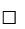 Tặng cho hộ kinh doanhBán hộ kinh doanhThừa kế hộ kinh doanh□Căn cước công dân□Chứng minh nhân dân□Căn cước công dân□Chứng minh nhân dânCHỦ HỘ KINH DOANH SAU KHI THAY ĐỔI
(Ký và ghi họ tên)CHỦ HỘ KINH DOANH TRƯỚC KHI THAY ĐỔI
(Ký và ghi họ tên)